AGENDA - Feeding Bradford & Keighley   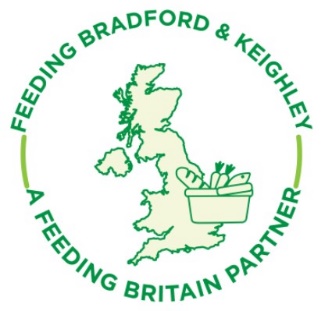 24th January 2022, 1pm to 2 https://us02web.zoom.us/j/82670964400?pwd=UGI2NXEvcXhMdm1MZEVROFhlZHgxUT09 Meeting ID: 842 6383 8886Passcode: foodTopic: Transforming livesWelcome and IntroductionsTransforming livesIntroductionDebbie Skowronski from The Immanuel Project supporting the homeless and vulnerable in Bradford City Centre with volunteer ColleenClare Leighton who supports 3 pop up pantries in Girlington Heaton and ManninghamYour storiesDiscussions Updates from the networkCouncil funded foodClose of Pathways out of poverty Updates re hosting FB&KAOB including -  Food for health not wealthDate of next network meeting 25/4/22 then 18/7/22